ГОСУДАРСТВЕННОЕ АВТОНОМНОЕ УЧРЕЖДЕНИЕ
ЯРОСЛАВСКОЙ ОБЛАСТИ 
«ИНФОРМАЦИОННОЕ АГЕНТСТВО «ВЕРХНЯЯ ВОЛГА»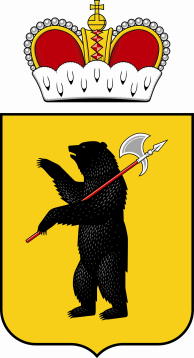 150000, г. Ярославль, ул. Максимова, д.17/27. E-mail: zakazchik@vvolga-yar.ru Тел./факс (4852) 30-57-39от «07» октября 2014г.               Заинтересованным лицамЗапрос  цены  на  оказание услугпо организации и проведению Фестиваля СМИ В настоящее время ГАУ ЯО «Информационное агентство «Верхняя Волга» осуществляет анализ предложений по осуществлению мероприятий, связанных с оказанием услуг по организации и проведению Фестиваля СМИ.В срок до «10» октября 2014 г. просим представить предложения по цене договора, заключаемого в целях оказания услуг по организации и проведению Фестиваля СМИ.Порядок направления предложений – в простой письменной форме по почте, или курьером, или в форме скана указанного предложения на электронную почту: zakazchik@vvolga-yar.ru (документ должен быть подписан уполномоченным лицом, скреплен печатью организации).Направление предложения от поставщика является подтверждением принятия условий договора, в том числе техническим характеристикам, установленным в приложении № 2 к настоящему запросу.Форма предоставления предложения по цене – в приложении №1.Проект договора – в приложении № 2.  Директор ГАУ ЯО «Информационное агентство   «Верхняя Волга»                                                                                                        А.В. Кукин  Приложение № 1 к запросуФОРМАпредоставления цены оказания услуг по договору, проект которого изложен в приложении № 2НА БЛАНКЕ ОРГАНИЗАЦИИВ ГАУ ЯО «Информационное агентство «Верхняя Волга»от:______________________________«___» ________2014г.В соответствии с условиями договора на оказание услуг по организации и проведению Фестиваля СМИ, проект которого изложен в запросе в целях формирования представления о рыночных ценах, предлагаем цену (название организации), включающую в себя все расходы по выполнению договора, в том числе налоговые: ______________________(прописью) рублей.от (название организации)должность
_______________________________/ФИО/М.П.Приложение № 2 к запросу	Договорвозмездного оказания услуг № _________г. Ярославль						                                   	«____» _______________2014 г. Государственное автономное учреждение Ярославской области «Информационное агентство «Верхняя Волга», в лице директора Кукина Александра Валерьевича, действующего на основании Устава, именуемое в дальнейшем Заказчик, с одной стороны, и _____________________________________, в лице _________________, действующего на основании ____________, именуемое в дальнейшем Исполнитель, с другой стороны, а совместно «Стороны», заключили настоящий договор (далее «Договор») о нижеследующем:ПРЕДМЕТ ДОГОВОРАИсполнитель обязуется по заданию Заказчика оказать последнему услуги по организации и проведению Фестиваля СМИ, в соответствии с Приложениями № 1 и № 2 к настоящему договору (далее – Услуги), а Заказчик обязуется принять и оплатить оказанные услуги, количество, наименование и цена которых определяются в Приложение № 2 к настоящему Договору, являющееся неотъемлемой частью настоящего Договора.Место оказания услуг – в соответствии с Приложениями к настоящему Договору, являющиеся его неотъемлемой частью.ПОРЯДОК И УСЛОВИЯ ОКАЗАНИЯ УСЛУГПорядок оказания услуг осуществляется в следующем порядке:2.1.1. Все организационные моменты должны быть согласованы с Заказчиком.2.1.2. Какие-либо изменения в мероприятия могут быть внесены не позднее, чем за 10 дней до планируемой даты его проведения.ЦЕНЫ И ПОРЯДОК РАСЧЕТОВОбщая цена по настоящему Договору составляет ______________ (_________________) рублей, в том числе НДС __________ (__________________) рублей.Оплата оказанных услуг производится в российских рублях на основании счета, выставленного Исполнителем, подписанных Сторонами актов сдачи-приемки оказанных услуг. Цена договора включает в себя суммарную стоимость всех оказываемых услуг, исходя из цены за единицу соответствующего вида услуги, перечисленных в приложениях к настоящему Договору. Все сопутствующие расходы Исполнителя, которые прямо не указаны в приложениях к настоящему Договору, осуществляются в пределах общей цены настоящего Договора. Оплата услуг осуществляется путем перечисления денежных средств на расчетный счет Исполнителя в следующем режиме:3.4.1. Предоплата в размере __ % от стоимости договора осуществляется в течение 5 (пяти) рабочих дней с момента поступления счета на предоплату.3.4.2. Полная оплата осуществляется в течение 10 (десяти) рабочих дней со дня подписания Сторонами акта сдачи-приемки оказанных услуг. Обязательство Заказчика по оплате считается исполненным после зачисления денежных средств на счет Исполнителя.Стоимость за единицу соответствующего вида услуги, установленная в Приложение № 2 к настоящему Договору, является фиксированной и должна оставаться неизменной до конца выполнения обязательств по настоящему Договору. Изменение Исполнителем цены товара в течение срока действия Договора допускается только по взаимному согласию Сторон.Заказчик не несет ответственности в соответствии с Российским Законодательством за ненадлежащее исполнение обязательств по Договору, связанное с отсутствием или задержкой финансирования своей деятельности.СРОК ДЕЙСТВИЯ ДОГОВОРА И ПОРЯДОК РАЗРЕШЕНИЯ СПОРОВНастоящий Договор вступает в силу с момента подписания его обеими Сторонами и действует до полного исполнения Сторонами обязательств по Договору.Срок оказания услуг по настоящему Договору с «10» декабря 2014 года. Данный срок может быть изменен по заявке Заказчика, но в любом случае перенос срока не может превышать 2 (два) месяца относительно первоначального срока, установленного в настоящем пункте Договора.Все споры и разногласия по вопросам, не нашедшим своего разрешения в тексте данного Договора, решаются путем переговоров сторон на основе законодательства Российской Федерации.В случае невозможности достижения соглашения, споры сторон решаются в Арбитражном суде Ярославской области. При этом претензионный порядок урегулирования спора является обязательным. Срок для мотивированного ответа устанавливается в 20 (двадцать) календарных дней со дня получения претензии от другой стороны. ПРАВА И ОБЯЗАННОСТИ СТОРОН5.1. Исполнитель обязан:5.1.1. Оказать услуги качественно и в согласованный Сторонами срок.5.1.2. Не передавать и не показывать третьим лицам находящуюся у Исполнителя документацию Заказчика.5.1.3. Исполнитель обязан оказать услуги в соответствии с технической документацией, требованиями СНиПов и ГОСТов.5.14. В случае утраты полученных от Заказчика оригиналов документов восстановить их за свой счёт. 5.1.5. В случае ненадлежащего оказания услуг Исполнитель не вправе ссылаться на то, что Заказчик не осуществлял контроль и надзор за их выполнением.5.1.6. Обязательства Исполнителя по оказанию услуг считаются выполненными с момента подписания Сторонами акта приема-сдачи оказанных услуг.5.1.7. Исполнитель обязан разработать и представить на утверждение Заказчику план проведения мероприятия в течение 5 (пяти) календарных дней с момента заключения настоящего Договора. 5.1.8. Заключить с участниками мероприятий договоры (ведущего, звукорежиссера, организации и т.д.).5.1.9. Представить Заказчику перечень соисполнителей и приглашенных для участия в мероприятиях участников (ведущего, звукорежиссера и т.д.) в течение 5 (пяти) календарных дней с момента заключения настоящего Договора.	            5.1.10. Предоставить подробный и полный отчет о проведенном мероприятии (включая фотоотчет по всем видам мероприятий) и израсходованных на него средств в течение 10 (десяти) рабочих дней со дня завершения проводимого мероприятия.            5.1.11. Организовать и реализовать утвержденный Заказчиком план мероприятия, проведя все необходимые действия, указанные в Приложениях к настоящему Договору.           5.1.12.  По мере выполнения какого-либо из перечисленных в Приложениях к настоящему Договору мероприятий Исполнитель должен в течение 5 (пяти) рабочих дней с момента выполнения конкретного мероприятия составить акт сдачи-приемки оказанных услуг и предоставить его на утверждению Заказчику.           5.1.13. По завершению проведения всей кампании Исполнитель обязан в срок, установленный а пп.5.1.10 предоставить акт сдачи-приемки оказанных услуг по всем организованным и проведенным мероприятиям, иную первичную документацию, требуемую Заказчиком.5.2. Заказчик обязан:5.2.1. Оплатить оказанные услуги в сроки и в порядке, установленные Договором.5.2.2. Заказчик обязуется в течение 7 (семи) рабочих дней рассматривать представленные Исполнителем акты сдачи-приемки оказанных услуг, подписать и направить их Исполнителю, либо представить свои возражения на представленные акты сдачи-приемки оказанных услуг с указанием недостатков и недоработок (в том числе невыполнения требований по предоставлению первичной документации, изложенному в пп.5.1.13 настоящего Договора), а также сроков их устранения.5.2.3. Принимать все меры для оперативного рассмотрения и согласования представленных Исполнителем предложений, эскизов, смет, отчетов и других документов, составляемых последним при исполнении обязательств по настоящему Договору.5.3. Исполнитель вправе:5.3.1. Потребовать от Заказчика принять оказанные услуги в течение 3 (трех) рабочих дней в случаях, когда Заказчик в нарушение законодательства Российской Федерации или настоящего Договора отказывается их принять. 5.3.2. Требовать оплаты оказанных услуг.5.3.3. Запрашивать информацию и документы, необходимые для выполнения им обязанностей по настоящему Договору.5.3.4. Требовать всяческого содействия со стороны Заказчика при решении вопросов, связанных с исполнением Исполнителем обязанностей по настоящему Договору.5.3.5. Привлекать по своему усмотрению по согласованию с Заказчиком другие организации, предприятия, коллективы и т.д., при этом ответственность перед Заказчиком за качество оказанных услуг и выполненных работ несет Исполнитель.5.4. Заказчик вправе:5.4.1. Получать от Исполнителя устные и письменные объяснения, связанные с оказанием услуг, не позднее 2-х (двух) дней с даты предъявления соответствующего требования.5.4.2. Предъявлять претензии в отношении качества оказанных  услуг.5.4.3. Требовать от Исполнителя исполнения обязательств по Договору в полном объеме.5.4.4. Отказаться от исполнения Договора при условии оплаты Исполнителю фактически осуществленных последним расходов на оказание Услуг при условии подтверждения таких расходов.5.4.5. Контролировать выполнения Исполнителем обязанностей по настоящему Договору на любой стадии подготовки и проведения мероприятий, в том числе требовать от Исполнителя соответствующий отчет с приложением обоснований и документов о проведении мероприятий и расходовании средств на их проведение. 5.4.6. Вносить предложения по подготовке, организации проведению мероприятия.	ОТВЕТСТВЕННОСТЬ СТОРОНСторона, не исполнившая или ненадлежащим образом исполнившая обязательства по настоящему Договору, обязана возместить другой стороне причиненные таким неисполнением убытки.В случае просрочки выполнения обязательств Заказчик вправе требовать от Исполнителя уплаты штрафа в размере 10% от стоимости услуг, выполнение которых задерживается по вине Исполнителя, за каждый день просрочки. Если просрочка превышает 5 (пять) календарных дней, Заказчик вправе отказаться от выполнения неисполненной части договора и потребовать возврата предоплаты, если она осуществлялась, а также уплаты штрафа в 5% от возвращаемой суммы.В случае невыполнения Исполнителем мероприятия Заказчик вправе требовать возмещения понесенных расходов и уплаты штрафа в размере 5% от стоимости такого мероприятия. При нарушении нескольких условий по Договору, уплата штрафов по Договору не исключает обязанность уплаты штрафа по другим. Исполнитель освобождается от обязанности уплаты штрафа, если докажет, что условия по Договору нарушены не по его вине.За неисполнение или ненадлежащее исполнение прочих обязательств по настоящему Договору стороны несут взаимную ответственность в соответствии с законодательством Российской Федерации.Взыскание неустоек и процентов не освобождает сторону, нарушившую Договор, от исполнения обязательств в натуре.Если Исполнитель не приступает своевременно к исполнению настоящего Договора, Заказчик вправе отказаться от исполнения Договора и потребовать возмещения убытков.ФОРС-МАЖОРНЫЕ ОБСТОЯТЕЛЬСТВАВ случае наступления обстоятельств непреодолимой силы, вызванных прямо или косвенно проявлением, например, наводнения, пожара, землетрясения, эпидемии, военных конфликтов, террористических актов, гражданских волнений, забастовки, а также обстоятельств, ставших следствием предписаний, приказов или иного административного вмешательства со стороны государственных органов и органов местного самоуправления, или каких-либо других постановлений, административных или правительственных ограничений, оказывающих влияние на выполнение обязательств сторонами по настоящему Договору, или иных обстоятельств, находящихся вне разумного контроля сторон, сроки выполнения этих обязательств соразмерно отодвигаются на время действия указанных обстоятельств, если они значительно влияют на выполнение в срок всего Договора или той его части, которая подлежит выполнению после наступления обстоятельств форс-мажора.Стороны должны незамедлительно известить письменно друг друга о начале и окончании обстоятельств, препятствующих выполнению обязательств по настоящему Договору.Сторона, ссылающаяся на форс-мажорные обстоятельства, обязана предоставить для их подтверждения документ компетентного государственного органа.ЗАЩИТА ИНФОРМАЦИИУчетно-отчетная документация, используемая Сторонами при исполнении настоящего договора, которой Стороны могут обмениваться в процессе исполнения Договора, включая цены (за исключением цен, указанных в Приложениях к настоящему Договору), объемы, сроки, является конфиденциальной.Настоящим Стороны устанавливают, что информация любого рода и свойства, полученная любой из сторон в процессе исполнения настоящего договора от другой стороны, должна использоваться исключительно в целях исполнения настоящего договора, включая урегулирование конфликтных ситуаций / спорных вопросов, и не будет раскрыта третьим лицам без предварительного разрешения другой стороны.ЗАКЛЮЧИТЕЛЬНЫЕ ПОЛОЖЕНИЯДоговор составлен в двух экземплярах, имеющих одинаковую юридическую силу, по одному для каждой из сторон.Во всем остальном, что не предусмотрено настоящим Договором, стороны руководствуются законодательством Российской Федерации.Любые изменения и дополнения к настоящему Договору действительны при условии, если они совершены в письменной форме, подписаны надлежаще уполномоченными на то представителями сторон и скреплены печатями.Все Приложения к настоящему Договору являются его неотъемлемой частью, их изменения или дополнения происходят в порядке согласно п. 9.3. настоящего Договора.Настоящий Договор может быть расторгнут по соглашению Сторон и (или) по основаниям, предусмотренным настоящим Договором и законодательством Российской Федерации.ЮРИДИЧЕСКИЕ АДРЕСА И БАНКОВСКИЕ РЕКВИЗИТЫ СТОРОНПриложение № 1 к договору№ ___ от «___» _________________ 2014г.ТЕХНИЧЕСКОЕ ЗАДАНИЕна организацию и проведение  Фестиваля СМИ    Наименование услуг.Оказание услуг по организации и проведению Фестиваля СМИ в соответствии с Планом выставочно-конгрессных и презентационных мероприятий Правительства Ярославской области на 2014 год и ОЦП «Развитие органов местного самоуправления на территории Ярославской области» на 2013-2015 годы.     Содержание услуг:Организация и проведение Фестиваля СМИ, включая полное организационно-техническое сопровождение мероприятия. Программа должна состоять из следующих частей: торжественная часть с церемонией награждения Почетными грамотами Губернатора области лучших СМИ и победителей конкурса «ПозициЯ»; фуршет; развлекательная программа для гостей (живая музыка, артисты, номинации, конкурсы). Дата проведения:  10 декабря 2014 года.Место проведения: Культурно-развлекательный центр «Горка», г. Ярославль, Первомайский бульвар, д.1.Количество участников: 100 человек  Разработать дизайн и изготовить продукцию, необходимую для визуального оформления помещений изготовление приветственного ролл-аппа (размером 0,85х2м, аренда конструкции) - 2 шт; изготовление пресс-wallа  (размером 2,5х2м), навигация по площадке.Организовать монтажные работы по оформлению 3-х зон площадки мероприятия (в виде узнаваемых телевизионных студий) в соответствии п.4 технических требований к оборудованию.Арендовать и подготовить помещения  для проведения мероприятия, включая    полное техническое сопровождение (световое, звуковое, видеооборудование,  в соответствии с пп.1, 2, 3 технических требований к оборудованию).Разработать программу и сценарий мероприятия с участием артистов федеральных телеканалов (не менее 3 человек) и режиссера-постановщика, имеющего опыт работы в постановке мероприятий регионального и федерального уровня, согласовать с заказчиком. Подобрать ведущих, имеющих опыт проведения мероприятий областного уровня не менее 3 лет и согласовать с заказчиком.Организовать живую музыку для мероприятия (коллектив не менее 2-х человек).Организовать  питание участников на 100 человек (банкет: холодные закуски, салат, горячее, фрукты, сок, чай/кофе, спиртное), согласовать меню с заказчиком.Согласовать с заказчиком состав участников мероприятия, обеспечить приглашение участников по именным пригласительным билетам.Организовать регистрацию участников (с участием хостес в дресс-коде мероприятия для встречи и рассадки гостей).Разработать фирменный стиль мероприятия и согласовать с Заказчиком, предоставить все разработанные макеты фирменного стиля мероприятия на электронном носителе.Разработать дизайн и изготовить полиграфическую продукцию:- пригласительные билеты с персонификацией 100 шт., формат А5, меловка 300г 4+4; - дипломы 30 шт., формат А4, цветность 4+0.Разработать и изготовить отличительный знак в количестве 10 шт. оригинального дизайна из стекла (варианты применяемых технологи: литьё, лазерная гравировка 3D внутри стекла, цветная печать, лазерная резка, заливка предмета в акриле, томбстоун, многослойное стекло; можно использовать элементы декора из металла, пластика, камня), темой которого является рупор на подставке с надписью конкурса и номинации, гербом Ярославской области и текстом «Правительство Ярославской области».Приобрести рамки для дипломов в количестве 30 шт.;  приобрести цветочные композиции в количестве 30 шт.Организовать фотосъемку мероприятия, предоставить фотоотчёт на электронном носителе.Обеспечить видео съемку мероприятия с 3-х камер для прямой видеотрансляции мероприятия на экран; организовать демонстрацию видео и слайд-шоу согласно сценарию мероприятия.Технические требования к оборудованию:1. Звуковое оборудование:2. Световое оборудование Общие параметры зала: видео стена не менее чем из 3-х проекционных экранов, не менее чем 12 плазменных панелей, не менее чем 20 киловатт звука, не менее чем 35 киловатт света.                          4. Оборудование для оформления площадокЗонтичный (Pop Up) стенд. 3х3 секции. Скругленный, с возможностью трансформации в прямой. Материал - алюминий, пластик в тубусе на колесиках для удобства транспортировки. В комплект входит: решетка, ребра, магнитная лента для фотопанелей, плашки для фотопанелей.Носитель для зонтичного (Pop Up) стенда - бумага с двухсторонней ламинацией: 
фронтальная ламинация:- 150 микрон, ламинат типа "Deep crystal", задняя сторона фронтальных панелей - 220-250 микрон , ламинат типа "Stop Light", на заднюю сторону торцевых панелей рекомендуется 115-125 микрон, ламинат типа "Stop Light"Приложение № 2 к договору№ ___ от «___» _________________ 2014г.Мероприятие: Фестиваль СМИ Мероприятие: Фестиваль СМИ Мероприятие: Фестиваль СМИ Дата проведения: декабрь 2014 годаМесто проведения: г.ЯрославльКоличество гостей: 100№ Наименованиеединица измеренияколичество ед. измерения                               стоимость, руб.итого, руб.1.Оформление и техническое оснащение площадки1.1.Аренда конференц-зала, включая:услуга11.2.Звуковое оборудование комплекс11.3.Световое оборудованиекомплекс11.4.Видеооборудованиекомплекс11.5.Press-wall (аренда конструкции+печать баннера)шт11.6.Ролл-ап (аренда конструкции+печать)шт21.7.Изготовление/аренда декораций трех зон площадки мероприятиякомплекс1ПОДитог:2Программа2.1.Ведущий чел12.2.Режиссерско-постановочная группа (сценарист, режиссер, сценограф)комплекс12.3.Выступление творческих коллективов, в т.ч.живая музыка, мероприятия с участием артистов федеральных телеканалов, номинации и конкурсы комплекс1ПОДитог: 3Кейтеринг3.1.Шампанскоешт163.2.Виношт453.3.Закуски, водачел1003.4.Ужин в ресторанечел100ПОДитог:4Полиграфическая продукция4.1.Дизайн сувенирной продукциикомплекс14.2.Печать пригласительных билетовшт.1004.3.Печать дипломов и приобретение рамок для дипломовшт.314.4.Приз (отличительный знак)шт.104.5Приобретение букетов цветовшт.304.6Изготовление буклетовшт.1004.7.Бэйдж участника с лентойшт.100ПОДитог:5Дополнительные расходы5.1.Фотограф чел./час35.2.Видеооператор, видеоролики к номинациямчел./час105.3.Хостесчел./час105.4.Транспортные расходыкомплекс1ПОДитог: ИТОГО:Услуги по организации и проведению мероприятия: подбор и координация подрядчиков, контроль качества выполняемых работ подрядчиком, договорная работа, адаптация программы мероприятия, телефонные переговоры дизайн и согласование полиграфической продукции, услуги по расчету с физическими лицами, накладные расходы-10%ВСЕГО:ЗАКАЗЧИК:ИСПОЛНИТЕЛЬГосударственное автономное учреждение Ярославской области «Информационное агентство «Верхняя Волга»ИНН 7604026974КПП 760401001ОГРН 1027600683065ОКПО 21675067Юридический адрес: 150000, г. Ярославль, ул. Максимова, 17/27Департамент финансов ЯО (ГАУ ЯО «Информационное агентство «Верхняя Волга», л/с 920080016)р/с 40601810378883000001 ОТДЕЛЕНИЕ ЯРОСЛАВЛЬ Г.ЯРОСЛАВЛЬБИК 047888001КОСГУ 00000000000000000130Телефон: (4852) 30-57-39Директор_____________________/А.В. Кукин/М.П.Должность_____________________/___________________/М.П.1.  BACK LINE1Yamaha AYN (Drum Set)12BeyerDynamic OPUS DRUMSET  XXL13AMPEG SVT CLW(U)14AMPEG SVT610HLF(D)15MARSHALL 1960AV-E16MARSHALL JCM800 2203-01-E 100W MASTER VOLUME HEAD17FENDER '65 TWIN REVERB 85 WATTS 2-12' JENSEN BLACK TOLEX18WhirlWind DI`s & STAND`s129SHURE SM57-LCE 510SHURE BETA58111Sennheiser EW500-G3 Wireless Microphone Systems (Handheld)712YAMAHA H01AG (with bench) цифровой рояль12.DJ set1PIONEER CDJ-1000mk322PIONEER DJM-80013PIONEER CDJ-20001ROBE SCAN 575 XTROBE SCAN 575 XT11цв.+УФ+ 2температ. фильтра+фрост+бел. Гобо:колесо1: 6вращ. сменных+ откр., колесо 2: 3дихр.+8мет.+откр., стробо, black out, диммер, шаттер. 3-фасет.вращ.призма. Мот.ирис, фокус. 14/16 кан. DMX. Лампа HMI 575W/GS11цв.+УФ+ 2температ. фильтра+фрост+бел. Гобо:колесо1: 6вращ. сменных+ откр., колесо 2: 3дихр.+8мет.+откр., стробо, black out, диммер, шаттер. 3-фасет.вращ.призма. Мот.ирис, фокус. 14/16 кан. DMX. Лампа HMI 575W/GS2828ROBE COLORWASH 250 ATROBE COLORWASH 250 AT«Вращающаяся голова» 10 цветов+белый, стробо (1-8 всп./сек.), диммер, шаттер, «Вращающаяся голова» 10 цветов+белый, стробо (1-8 всп./сек.), диммер, шаттер, 2828IMLIGHT UF40IMLIGHT UF40Светильник ультрафиолетовый  40 ВтСветильник ультрафиолетовый  40 Вт1010SUNDRAX ERIDANSUNDRAX ERIDANМощный светодиодный стробоскоп, аналог лампы 1500W, 1-15 всп/сек, Димминг 0 –100%, 5 каналов DMX. Мощный светодиодный стробоскоп, аналог лампы 1500W, 1-15 всп/сек, Димминг 0 –100%, 5 каналов DMX. 1010ROBE FOG 1500 FTROBE FOG 1500 FTМощ-ть 1500Вт, время разогрева 11 мин., выпуск дыма 20000 Cu.Ft/мин, канистра 6л, лира д/подвеса, DMX Fog ControlМощ-ть 1500Вт, время разогрева 11 мин., выпуск дыма 20000 Cu.Ft/мин, канистра 6л, лира д/подвеса, DMX Fog Control66AMERICAN DJ X-LASERAMERICAN DJ X-LASERЭффектный лазер. Мощность 30 mW. Встроен в корпус вращающейся головы.Эффектный лазер. Мощность 30 mW. Встроен в корпус вращающейся головы.1515KVANT SPECTRUM 2000 3WKVANT SPECTRUM 2000 3WПолноцветная лазерная система 3W Воздушное охлаждение. Алюминиевый корпус.. Регулируемая колиматорная оптика. Срок службы более 5000 часов.Полноцветная лазерная система 3W Воздушное охлаждение. Алюминиевый корпус.. Регулируемая колиматорная оптика. Срок службы более 5000 часов.22AVOLITES PEARL 2010AVOLITES PEARL 2010Пульт управления световым оборудованием. Поддержка 2048 канала DMX. Признанный стандарт качества и надежности.Пульт управления световым оборудованием. Поддержка 2048 канала DMX. Признанный стандарт качества и надежности.11AMERICAN DJ REVO IIIAMERICAN DJ REVO IIIСветодиодный дискотечный эффектный прибор, проецирующий большое количество динамично меняющихся лучей. Светодиодный дискотечный эффектный прибор, проецирующий большое количество динамично меняющихся лучей. 1515Elation Design LED 36 TRI BRICKElation Design LED 36 TRI BRICK Светодиодный прожектор заливающего света RGB смешение, встроенные программы. 12TRIх3 Вт светодиода. Светодиодный прожектор заливающего света RGB смешение, встроенные программы. 12TRIх3 Вт светодиода.1212Elation Design LED 60 TRI SPRIP Elation Design LED 60 TRI SPRIP Светодиодный прожектор заливающего света RGB смешение, встроенные программы. 60TRIх3 Вт светодиода.Светодиодный прожектор заливающего света RGB смешение, встроенные программы. 60TRIх3 Вт светодиода.1616Proton Тайфун ВС-230 DMX-512 (Вентилятор СценическийProton Тайфун ВС-230 DMX-512 (Вентилятор СценическийProton Тайфун ВС-230 DMX-512 (Вентилятор СценическийProton Тайфун ВС-230 DMX-512 (Вентилятор Сценический443.3.Видео оборудование Видео оборудование 1Panasonic PT-D6000ELKPanasonic PT-D6000ELKПрофессиональный трехматичный DLP-проектор. 1024 х 768, 6500 ANSI-лм, 2000:1.Профессиональный трехматичный DLP-проектор. 1024 х 768, 6500 ANSI-лм, 2000:1.42TH-42PH20ETH-42PH20EПрофессиональная плазменная панель, 42".Профессиональная плазменная панель, 42".103HH StarlightHH StarlightНатяжной экран заказной 589х265Натяжной экран заказной 589х26534CatalystCatalystМедиа-сервер Catalyst V4 DV на базе MAC PRO 970, с SSD-диском, платами захвата DVI и SDI, монитором и кабелями.Медиа-сервер Catalyst V4 DV на базе MAC PRO 970, с SSD-диском, платами захвата DVI и SDI, монитором и кабелями.15IconBit HD400DVDIconBit HD400DVDМультимедиа плеер высокой четкости со встроенным проигрывателем DVD.Мультимедиа плеер высокой четкости со встроенным проигрывателем DVD.26--Контрольный видеомонитор. (17-19")Контрольный видеомонитор. (17-19")27Edirol V-8Edirol V-8Многофункциональный видеомикшер.Многофункциональный видеомикшер.18Panasonic WJ-MP204C/G,Panasonic WJ-MP204C/G,МультиплексорМультиплексор19Panasonic WV-CS570/GPanasonic WV-CS570/GКупольная камера стандартной четкости.Купольная камера стандартной четкости.210WV-CU360CJ/GWV-CU360CJ/GПульт управления поворотными камерами.Пульт управления поворотными камерами.111 AverMedia AverMediaТВ-приемник TV Tuner ДУ AverMediaТВ-приемник TV Tuner ДУ AverMedia2Количество секций3х3Габаритный размер (см)231 х 231 ТипСкругленный \ ПрямойВес комплекта без фотопанелей (кг)25Размер фотопанели для скругленного стенда (алюминиевые ребра) / Рекомендованно производителем!!!70,2см х 231см - фронтальная 
64,2см х 231см - боковаяМатериал конструкцииалюминий, пластикДиректор_____________________/А.В. Кукин/М.П.Должность_____________________/___________________/М.П.Мероприятие: Фестиваль СМИ Мероприятие: Фестиваль СМИ Мероприятие: Фестиваль СМИ Дата проведения: декабрь 2014 годаМесто проведения: г.ЯрославльКоличество гостей: 100№ Наименованиеединица измеренияколичество ед. измерения                               стоимость, руб.итого, руб.1.Оформление и техническое оснащение площадки1.1.Аренда конференц-зала, включая:услуга11.2.Звуковое оборудование комплекс11.3.Световое оборудованиекомплекс11.4.Видеооборудованиекомплекс11.5.Press-wall (аренда конструкции+печать баннера)шт11.6.Ролл-ап (аренда конструкции+печать)шт21.7.Изготовление/аренда декораций трех зон площадки мероприятиякомплекс1ПОДитог:2Программа2.1.Ведущий чел12.2.Режиссерско-постановочная группа (сценарист, режиссер, сценограф)комплекс12.3.Выступление творческих коллективов, в т.ч.живая музыка, мероприятия с участием артистов федеральных телеканалов, номинации и конкурсы комплекс1ПОДитог: 3Кейтеринг3.1.Шампанскоешт163.2.Виношт453.3.Закуски, водачел1003.4.Ужин в ресторанечел100ПОДитог:4Полиграфическая продукция4.1.Дизайн сувенирной продукциикомплекс14.2.Печать пригласительных билетовшт.1004.3.Печать дипломов и приобретение рамок для дипломовшт.30/304.4.Приз (отличительный знак)шт.104.5Приобретение букетов цветовшт.304.6Изготовление буклетовшт.1004.7.Бэйдж участника с лентойшт.100ПОДитог:5Дополнительные расходы5.1.Фотограф чел./час35.2.Видеооператор, видеоролики к номинациямчел./час105.3.Хостесчел./час105.4.Транспортные расходыкомплекс1ПОДитог: ИТОГО:Услуги по организации и проведению мероприятия: подбор и координация подрядчиков, контроль качества выполняемых работ подрядчиком, договорная работа, адаптация программы мероприятия, телефонные переговоры дизайн и согласование полиграфической продукции, услуги по расчету с физическими лицами, накладные расходы-10%ВСЕГО:Директор_____________________/А.В. Кукин/М.П.Должность_____________________/___________________/М.П.